                                SAINT JOSEPH’S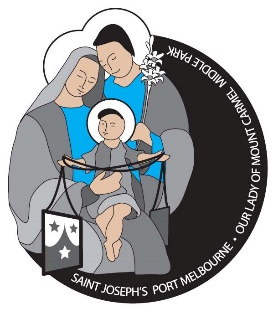                                                                                Port Melbourne
                   OUR LADY OF MOUNT CARMEL                                                                Middle Park
          PARISH OF PORT MELBOURNE/MIDDLE PARK IN THE CARE OF THE CARMELITES SINCE 1882Sacramental Program Enrolment  Confirmation 2024Please fill in all details.  If you have not previously provided us with a copy of your child’s Baptism certificate (eg for First Reconciliation) a copy MUST be returned with this form Candidate’s FULL Name __________________________   ____________________________  	 	 	 	 	     FAMILY NAME 	 	 	           CHRISTIAN NAMES Preferred Name (if different from above) _______________________  Address ___________________________________________________________________ Telephone  _______________ Mobile ______________  Email _______________________ Date of Birth ____/____/_________  	 	 	Date of Baptism ____/____/____  Place of Baptism _________________________________  __________________________  	 	 	 	        NAME OF CHURCH    	 	 	 	SUBURB/STATE Date & Place of First Eucharist ___/___/____  at __________________________________                                                                                 DATE                                           NAME OF CHURCH School ____________________________________ Grade/Year Level in 2024 ______ Parent/s (or Guardian/s) Names   _____________________________________    ___________________________________________ MOTHER (or Guardian) 	 	 	 	     		FATHER (or Guardian) We are committed to providing our family’s support and to participating in each of the four preparation sessions for the reception of the Sacrament. By typing or signing your name below you are agreeing to this commitment.  _____________________________________    ___________________________________              	 	PARENT 	 	 	 	 	   CANDIDATE  Photography/video Protocols at the SacramentsParents should take photographs/videos of their own children only. It is important to consider the privacy of other children and young people and respect the wishes of parents (or carers) who do not wish their children to be photographed or videoed... If parents or carers do not wish their child to be photographed or videoed in a group setting, you need to inform the Sacramental Coordinator, and you are also responsible to take your child aside so that they do not participate in these events.If you do want to take a photograph/video of another child you need to get the permission of the parent.I  ………………………………………… (parent/guardian’s name)   do   do notagree to follow the above photography/video protocols during the Sacramental program.------------------------------------------Parent/Guardian Signature Please return by Monday 15 July 2024 using one of the following methods:     Email to: parish@sj-mc.org.auPost to: Carmelite Parish Office, 274 Rouse Street, Port Melbourne 3207 Telephone: 9681 9600       Website:  www.sj-mc.org.au  Sacramental Offering and Payment MethodsThere is a sacramental offering of $100.00 per candidate to cover cost of booklets and sacramental administration costs.  Payment methods are:                                              Electronic Funds Transfer	BSB:	   083 347 	Account Number:   58 216 8515	Account Name:       Port Melbourne/Middle Park Parish	Reference: 	              Family Name plus the word ‘Conf’Credit CardMastercard 	Visa Card No:   CVC:   Expiry Date: ___ / ___Card Holder’s Name _____________________________________________CashCash payments can only be made at the Parish Office during office hours.  Please refer to website for details: www.sj-mc.org.au or telephone: 9681-9600.Confirmation Sacramental Program 2024St Joseph’s, Port Melbourne & Our Lady of Mt Carmel, Middle ParkConfirmation Preparation & Sacrament processOur parish offers a preparation program for children celebrating the Sacraments of Reconciliation, First Eucharist and Confirmation. These Sacraments complete your child’s initiation into the Catholic Church which began with Baptism. In 2024 children enrolled to receive the Sacrament of Confirmation will be prepared in two different ways.Children enrolled at Galilee Catholic Primary School will be prepared by their class teachers, the school’s Faith Leader and Parish Priests during school hours.Please Note: All Galilee students (regardless of their Parish) will receive this sacrament together on Sunday 11 August 2024 at 2:00pm at Our Lady of Mount Carmel, Middle Park.Children who are enrolled at a school other than Galilee School, will be prepared at home by their parents using a parent led, family preparation program. All non-Galilee students (regardless of their Parish) will receive this sacrament together on Sunday11 August 2024 at 2:00pm at Our Lady of Mount Carmel, Middle Park.For Non Galilee Families Only Family Preparation Night For families not at Galilee School, there will be a Parent/Carer/Guardian Preparation Night on Thursday 18 July 2024 at 7.00pm at O’Connor-Pilkington Room, Our Lady of Mount Carmel. Middle Park (located between the Carmelite Hall and the Church.  Street parking is available. The Confirmation Candidate must attend this session.During this session each candidate will receive a copy of the program booklet and the four sessions which make up the program will be outlined. For this reason, it is important that one parent at least attend this information session, along with the candidate.SponsorCandidates will need to choose an adult Sponsor for the Confirmation ceremony. The Sponsor should be a baptised Catholic, be confirmed themselves in the Catholic Faith and over the age of 16. Parents are not eligible to be a Sponsor.Confirmation NameCandidates may also choose a canonised saint’s name as their “Name in Confirmation”. They are also free to take their baptismal name if their baptismal name is the name of a canonised saint of the Catholic Church. We ask that the child chooses their ‘Name in Confirmation’ before this session.  This will be one of the activities undertaken on the Preparation Night.We will give a form for you and your child to complete and bring once you have enrolled in the program. Confirmation:               (Non-Galilee) Preparation program at home.Confirmation:               (Non-Galilee) Preparation program at home.ENROLMENTS Enrolments are now open. Close Date: Monday, 15 July 2024FAMILY PREPARATION NIGHT This session is for both parent/carer/guardian and for the Confirmation Candidate. This session is MANDATORY.If you are NOT able to attend, this session, we suggest you enrol for the 2025 program.Date:      Thursday 18 July 2024Time:     7.00 pm Venue:  O’Connor/Pilkington Rooms,                  Our Lady of Mount Carmel, Middle Park                 (back of the Carmelite Centre)All preparation sessions will be led by parents and undertaken at home.Session 1 – Week commencing 15 July 2024All preparation sessions will be led by parents and undertaken at home.Session 2 – Week commencing 22 July 2024All preparation sessions will be led by parents and undertaken at home.Session 3 – Week commencing 29 July 2024All preparation sessions will be led by parents and undertaken at home.Session 4 – Week commencing 5 August 2024REHEARSAL FOR THE CONFIRMATION CEREMONY This session is COMPULSORY.Date:      Thursday 8 August 2024Time:      Evening time – TBC  Venue:   Our Lady of Mount Carmel, Middle ParkSACRAMENT OF CONFIRMATIONDate:       Sunday 11 August, 2024 Time:      2.00 pm  Venue:   Our Lady of Mount Carmel, Middle Park